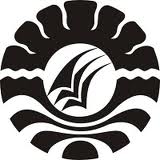 SKRIPSIPENERAPAN MODEL PEMBELAJARAN KOOPERATIF TIPE NUMBERED HEADS TOGETHER (NHT) UNTUK MENINGKATKAN HASILBELAJAR SISWA  PADA MATA PELAJARAN IPS KELAS V SD NEGERI SUDIRMAN  II KECAMATAN UJUNG PANDANG KOTA MAKASSAR.PAISALPROGRAM STUDI PEDIDIKAN GURU SEKOLAH DASARFAKULTAS ILMU PENDIDIKANUNIVERSITAS NEGERI MAKASSAR2014